Výpis z Centrálního registru řidičů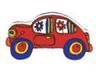 Dne 1.ledna 2009 vstoupila v účinnost novela zákona č. 361/2000 Sb., zákon o silničním provozu .Na základě této novely lze zažádat o výpis bodového hodnocení osoby z Centrálního registru řidičú prostřednictvím kontaktního místa Czech POINT.